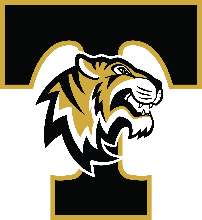 Reunión de ENTRADA de padres y partes interesadas del Título ILlevaremos a cabo una reunión de aportes para todos los padres y las partes interesadas del Título I el 24/8/2022 de 1:00 p. m. a 2:00 p. m. en el salón de clases 412.Los padres del Título I tendrán la oportunidad de dar su opinión sobre los siguientes requisitos federales:● Plan de participación de padres y familias● Pacto entre la escuela y los padres● 1 % del presupuesto de participación de los padres● Desarrollo de la capacidad de los padres● Plan para toda la escuelaLa reunión se llevará a cabo en el siguiente lugar:Salón de sexto grado – aula 412Para obtener más información, comuníquese con kristin.limbaugh@carrollcountyschools.com.